Torba z akcesoriami - niezbędnik zaradnej mamyTorba z akcesoriami to coraz częściej element wyposażenia wózka. W zależności od zastosowanego mocowania, może być wygodnie zahaczona o jego ramę. Przed zakupami należy więc pamiętać, że nie każdy model może być dostosowany właśnie do naszego sprzętu. Uniwersalna sakiewka dla mam nie przypomina zwykłej torby. Jest zaprojektowana w taki sposób, aby każda zaradna kobieta mogła pomieścić w jej wnętrzu pielęgnacyjne niezbędniki.Torba z akcesoriami - na spacer i dłuższą podróżPrzezorna mama wie, że niespodziewane sytuacje mogą zdarzyć się w mgnieniu oka. Zamiast niezadowolenia i pokrzyżowanych planów, wypełnij torbę z akcesoriami zapasem pieluch, czapeczką, kremem z filtrem, gryzakiem i ulubioną zabawką. Jeśli przytwierdzisz ją do wózka, żadna kryzysowa sytuacja nie sprawi, że odwołasz swoje plany.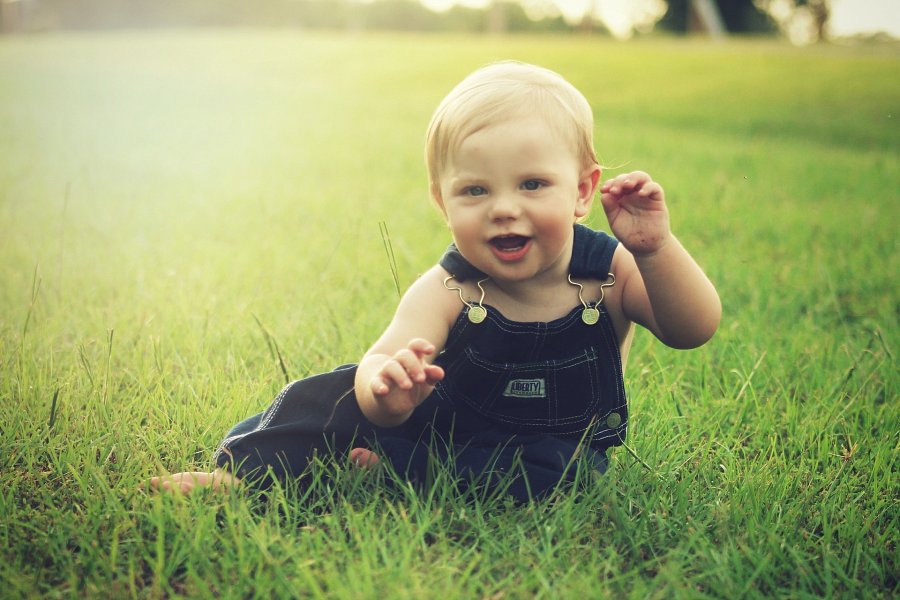 Jakie akcesoria powinny znaleźć się w torbieNajważniejsze są wspomniane wcześniej pieluchy. Kilka zapasowych akcesoriów higienicznych uchroni Cię przed małą katastrofą. Do jednej z przegródek włóż również naturalną, tetrową. Zabezpieczony smoczek, gryzak (podczas ząbkowania), krem i talk oraz mokre ściereczki do wytarcia rączek. Nie zapomnij również o ulubionym, niewielkim pluszaku. Torba z akcesoriami powinna mieć również specjalne miejsce na butelkę i pojemniczek z przekąskami. Akcesoria pielęgnacyjne zawsze pod ręką - przewieś pojemną sakiewkę przez ramię i wybierz się z maluchem w najdalsze podróże bez obaw, że niespodziewane wydarzenie pokrzyżuje Ci plany!